Муниципальное бюджетное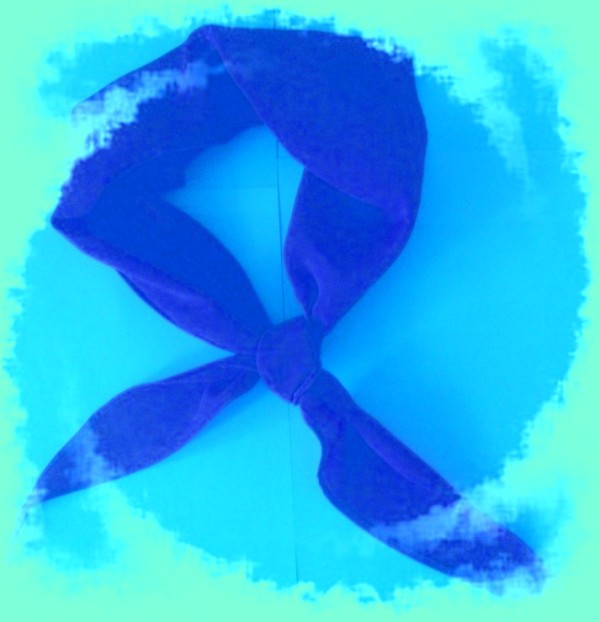 Образовательное учреждение средняя образовательная школа №107Тракторозаводского районаРВОРазновозрастныеОтрядыЧелябинск 2017 г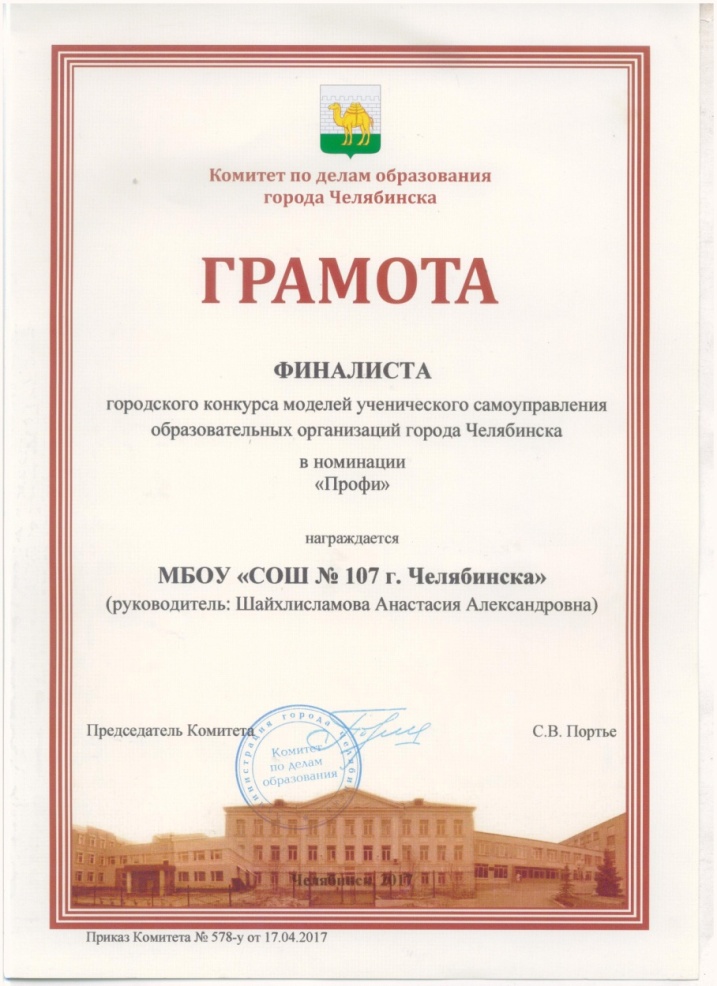 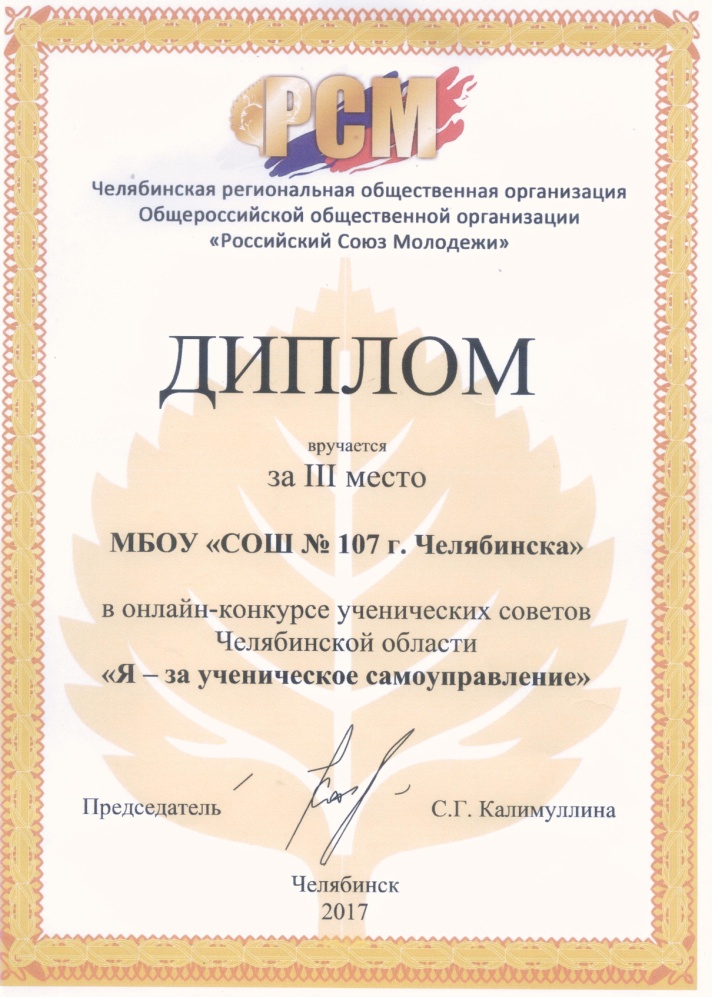 ПАРТФОЛИО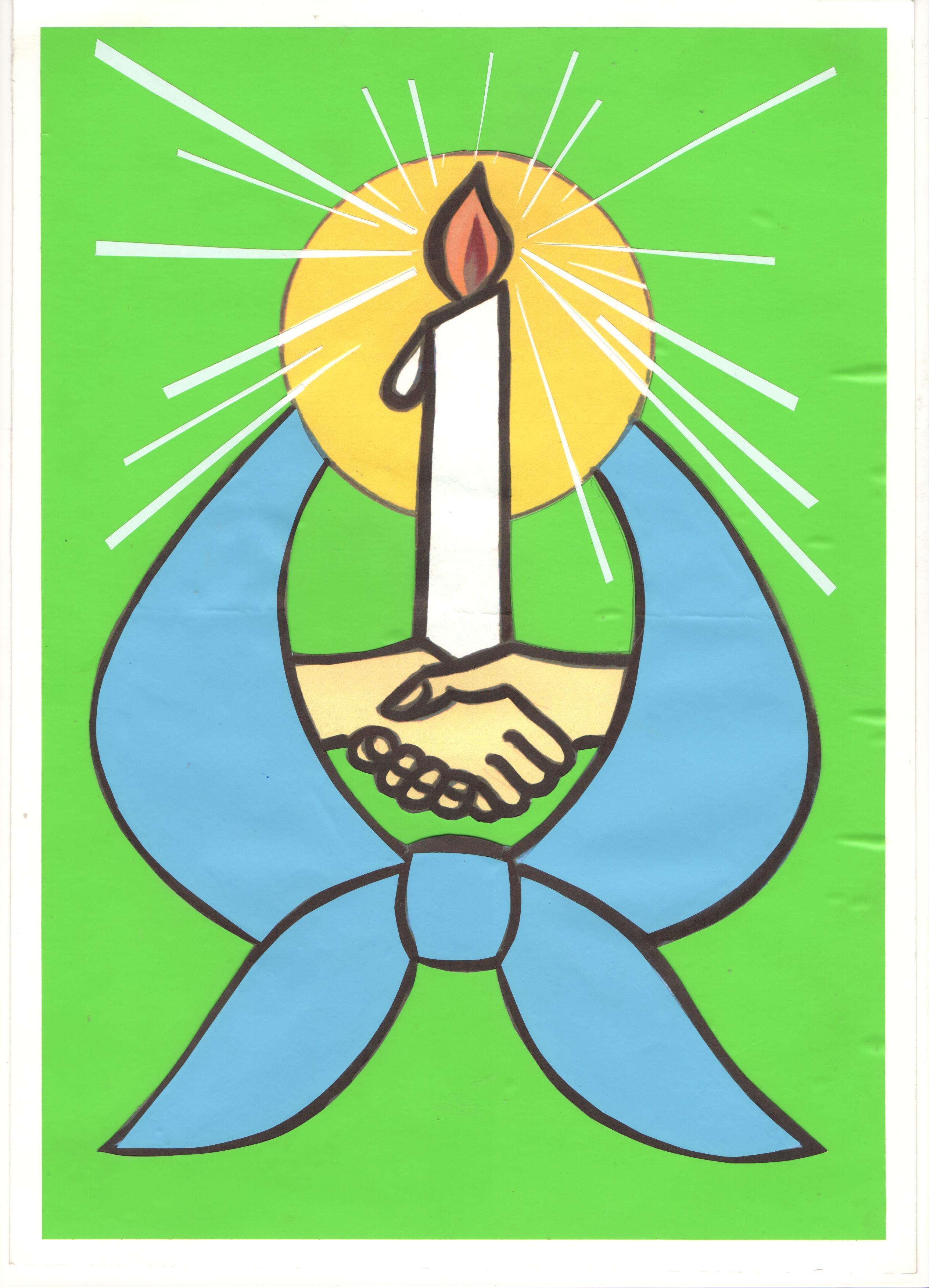 Приложение 1Законы РВОЗакон об отрядахОтряд основа движения. Состав отряда может быть от 7 до 15 человек.Закон о сборе отрядаСбор отряда – высший орган движения.Закон о командиреКомандир отряда выдвигается сбором отряда и представляет мнение отряда на совете командиров.Закон о руководителе отрядаРуководитель отряда осуществляет общее руководство, несет ответственность за здоровье и жизнь детей всех отрядов.Закон о Совете РуководителейСовет руководителей разрабатывает общую стратегию деятельности отрядного движения и предлагает ее отрядам.Закон о Совете КомандировСовет командиров решает все вопросы отрядного движения.Закон об общем собранииОбщее собрание созывается не реже одного раза в год.Закон о «комиссаре»«Комиссарами» считаются выпускники 11 классов, выдвинутые за особые заслуги.Закон об отряде «комиссаров»Отряд «комиссаров» - возможная постоянно действующая единица РВО, имеющая все права и выполняющая все обязанности движения.Закон о дисциплинеЗаконы РВО обязательны для исполнения.Закон гласностиВсе решения и рекомендации органов РВО должны быть немедленноДоведены до сведения всех членов движения.Законы поведенияЗакон «00»Начинать и проводить дела точно по плану, в назначенное время.Закон «Правой руки»Поднятая правая рука означает полную тишину.Закон тишиныВо время проведения дела должны соблюдаться тишина и порядок.Закон песниЗнаешь слова – подпевай, не знаешь – молча слушай.Закон территорииПровел дело – оставь после себя чистоту.Закон оппозицииНе согласен – возражай,Возражаешь – предлагай,Предлагаешь – выполняй.Закон «Здесь и сейчас»Возникшая проблема решается, не откладывая.Приложение 2ГИМН РВО1 куплет:      Мы сегодня песню вам споёмПесню  про  отрядное  движениеВ ней  расскажем  вам  как  мы  живёмВ школе, где всегда царит  веселье…Мы все любим  петь и танцеватьи объединяют  нас отрядыНикому  здесь некогда  скучатьНовеньким  всегда мы будем радыПрипев:            Здесь сегодня и сейчасОчень рады видеть васВеселитесь от души  чаще….парам –пам-пам…..За окном  прекрасный  деньУлыбаться  нам не леньи  поэтому  солнце  светит ярче …..(парам –пам-пам)2 куплет:Дружба в школе  крепкая у нас ,Все ребята  счастливы, активны ….Руку мы готовы  протянуть,Тем, кто жить  не может  без веселья……Зарядим  эмоциями  вас.  И  подарим море позитиваРазожжём  огонь в ваших сердцахогонь  любви, добра  и  мира…..Припев: Здесь сегодня и сейчасОчень рады видеть васВеселитесь от души  чаще….парам –пам-пам…..За окном  прекрасный  деньУлыбаться  нам не леньи  поэтому  солнце  светит ярче …..(парам –пам-пам)3 куплет (рэп):Улыбайтесь  вы почаще,Чтобы  жизнь была прекраснейО проблемах позабудьтеВеселее будьте….Посмотрите  вы на нас,Мы ребята просто класс,Поднимите  руке вышеИ похлопайте  для нас….Припев (2 раза): Здесь сегодня и сейчасОчень рады видеть васВеселитесь от души  чаще….парам –пам-пам…..За окном  прекрасный  деньУлыбаться  нам не леньи  поэтому  солнце  светит ярче …..(парам –пам-пам)Приложение 3План реализации проектана 2012 -2013 учебный годРезультаты социологического опроса«Челябинск 2020»Приложение5 Фотоотчёт Соцопроса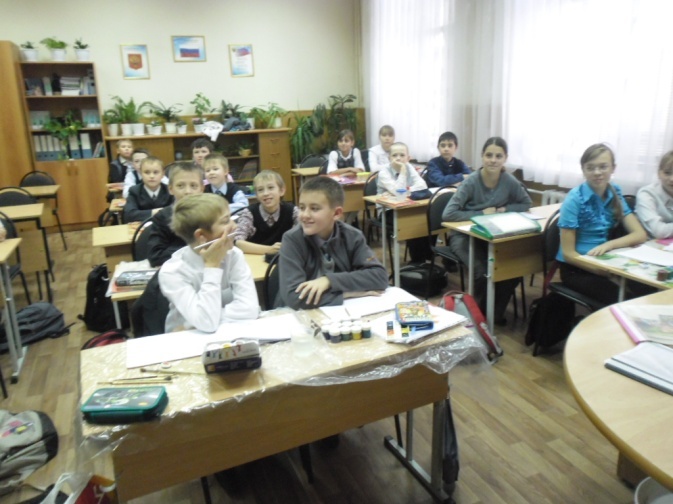 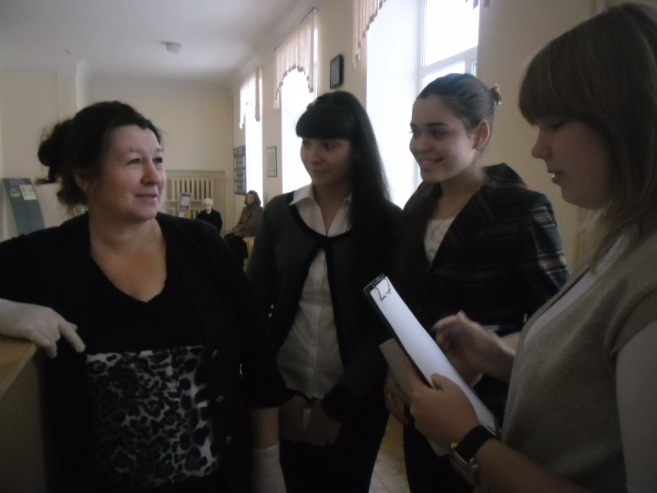 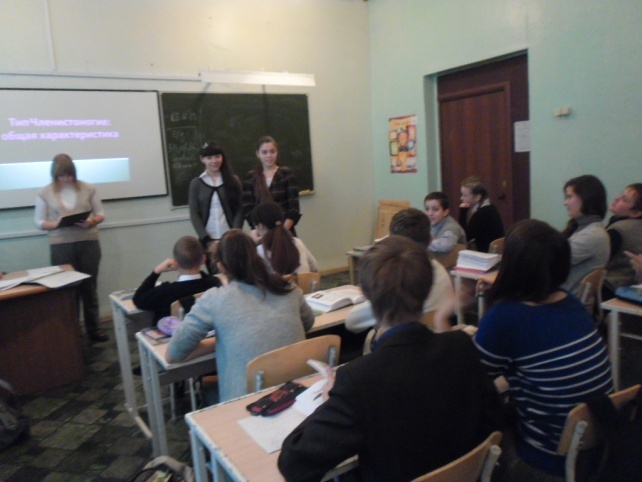 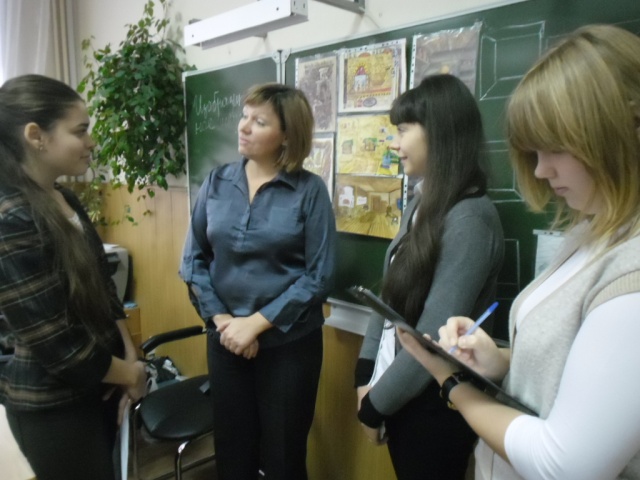 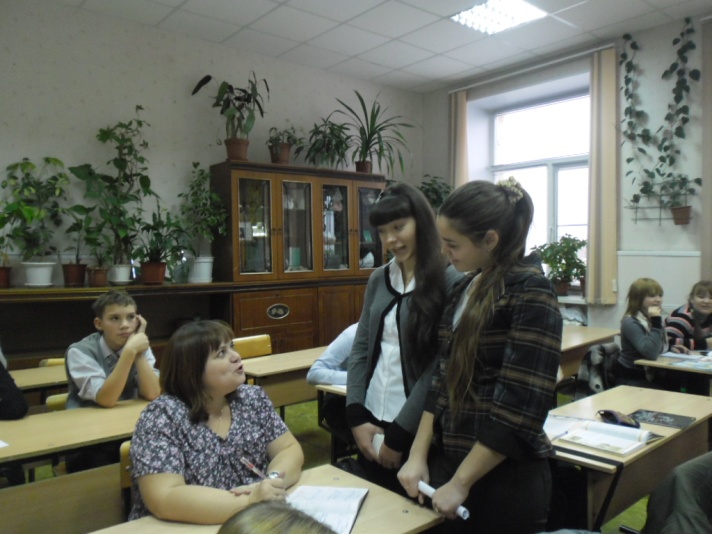 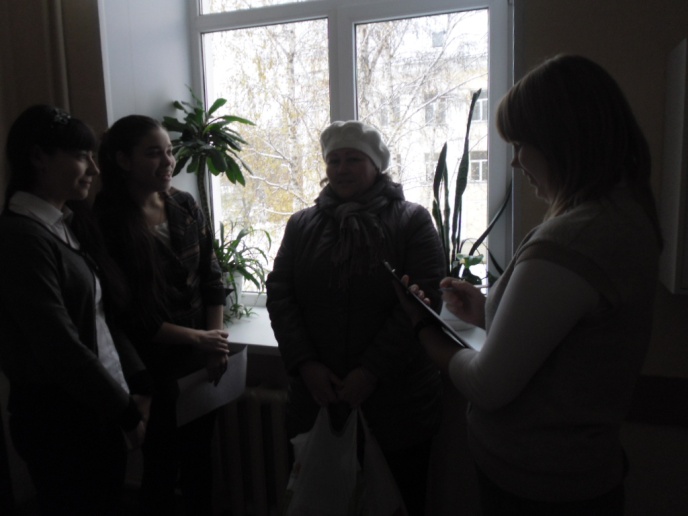 КритерийОписаниеОписаниеОписаниеОписаниеУчредительныйдокументЧТО  ТАКОЕ  РВО?25 лет существует  РВО                                                                                                                                                          60 учащихся живет в РВО    5 отрядов есть в МБОУ СОШ № 107Работа РВО (разновозрастных отрядов)  является моделью самоуправления в школе.Положение создано в 1988 году 1.  Общие положение1.1. Движением «РВО» является добровольная, самостоятельная, общественная  организация детей и взрослых при  МБОУ СОШ № 107 города Челябинска, представляющая и защищающая интересы и права своих членов, с ярко выраженной социально значимой и личностно ориентированной направленностью своей многопрофильной деятельности.1.2. В своей деятельности отряд руководствуется Уставом  и законам РВО, пользуется правами и несёт обязанности, предусмотренные законодательством Российской Федерации для общественных организаций.1.3. РВО имеет свою символику и атрибутику (гимн, эмблему, законы)1.4. Деятельность отряда является гласной, а информация о её учредительных и программных материалах – общедоступной.1.5. В движении имеют право участвовать все учащиеся 5-11 классов.1.6. Отряды создаются на принципах внутри – и межотрядной дружбы и взаимопомощи, уважения и доверия независимо от возраста, что является основной особенностью движения.1.7. Каждый отрядник и руководитель обязан знать и выполнять законы РВО. 2 .Основные понятияОтряд – общество школьников, объединенных общими интересами.Состав отряда определяется максимальным количеством в 15 человек, минимальным -7, не менее трех возрастных групп.Сбор отряда - высший орган движения. Он решает все вопросы жизни отряда. Принимает ребят в отряд и исключает из отряда, не препятствуя принципу добровольности.Отрядник – школьник, который приходит в РВО.Командир - выдвигается сбором отряда. Командир  представляет мнение отряда на совете командиров. Имеет право принимать решение самостоятельно и несет за них полную ответственность. Может быть переизбран сбором отряда. Несет ответственность за принятие решений, их исполнение. Выполняет аналитические функции, анализ каждого мероприятия. Обладает организаторскими способностями: умение воздействовать на своих товарищей, ставить цели и задачи и добиваться их выполнения, организовывать отряд как самоуправляющую единицу.Совет командиров состоит из командиров всех отрядов, представителя Совета Руководителей, директора школы. Решает все вопросы отрядного движения в периоды между общими собраниями. Имеет право принимать решения при наличии 75% своих членов.Руководитель осуществляет общее руководство, несет ответственность за здоровье и жизнь детей. Отряд имеет право ходатайствовать об отзыве руководителя на Совете Командиров. Совет руководителей разрабатывает в рекомендательном плане общую стратегию деятельности отрядного движения и предлагает ее отрядам. Выдвигает своего представителя в Совет Командиров. Членом Совета руководителей является директор школы. «Комиссар» - это выпускник 11 класса, который имеет право отрядника. «Комиссары» не имеют права быть членами отряда эпизодически – необходима постоянная работа. 3. Цели и задачи3.1. Цель РВО – формирование выпускника – человека, способного генерировать собственные варианты идей, принимать решения в условиях неопределенности, готового к постоянному совершенствованию своих личностных качеств, диалогу с другими людьми, умеющего сохранять и развивать свое нравственное и физическое здоровье    3.2. Для достижения цели ставятся следующие задачи:Развитие социальной активности детей и подростков, тоталитарности, отработке приемов эффективного противодействия влиянию отрицательных сторон молодежной субкультурыПомощь учащимся в выявлении и активном использовании своих способностей, преодолении своих личностных проблемСовершенствование методики коллективной творческой деятельности   Формирование социального опыта детей3.3. Движение «РВО» вправе: свободно распространять информацию о своей деятельности, выступать с инициативами по разным вопросам, осуществлять благотворительную деятельность: концерты, трудовые рейды и любую другую деятельность, не запрещённую действующим законодательством4. Права и обязанности членов отряда   4.1. Члены отряда имеют равные права: обсуждать и вносить предложения на собраниях, сборах; выдвигать кандидатуры, избирать и быть избранным; представлять интересы отряда; свободно выходить из состава отряда.4.2. Члены отряда обязаны: соблюдать законы отряда,участвовать в деятельности отряда,заботиться об авторитете отряда, отстаивать права отряда, выполнять решения сбора командиров                              Устав РВОПринят общим сбором Разновозрастных отрядов 25 сентября 1996 года. Изменения в сентябре 2011 года. Основные задачи: формировать друг в друге и в самом себе ответственность за судьбу своих товарищей и окружающих отряд людей учиться понимать друг друга, ценить и создавать добрые отношения между людьми, поддерживать друг в друге интересы и поступки, помогающие стать добрым, умным, красивым, сильным и благородным человеком. развивать социальную активность детей и подростков, тоталитарность, отработку приемов эффективного противодействия влиянию отрицательных сторон молодежной субкультурыпомогать учащимся в выявлении и активном использовании своих способностей, преодолении своих личностных проблемсовершенствовать методики коллективной творческой деятельностиКто и как может стать членом РВО            Членом отряда может стать ученик с 5 по 11 классы;  	5-7-классник приходит в отряд, как правило, под влиянием своих старших братьев и сестер, или с подачи классного руководителя, который рассказывает в классе об РВО, или по какой-нибудь другой причине. В этот же момент он получает свои первые поручения (идущие не от руководителя отряда, а от других детей или командира). Начинается процесс приобщения к самоуправлению. Начинает вырабатываться чувство ответственности перед собой и другими. В сентябре проводится традиционное отрядное мероприятие «Привет мы РВО». На первое мероприятие приглашаются в полном составе ученики школы с 5-11 класс.Посмотрев, что такое отряды, что собой представляет отрядное движение, они решают, стоит им принимать в нем участие в дальнейшем, или нет.Формы и методы проведения занятийДети проводят ежемесячно коллективно- творческое дело, закрепляют теоретические знания, полученные в ходе освоения программы на практике. На каждый год составляется план коллективно- творческих дел.Вся работа РВО строится, исходя из принципов КТД, где весьма важная и существенная роль принадлежит руководителю отряда и совету командиров.	Руководитель при подготовке и проведении конкретного дела выступает в качестве:-координатора,-творческого руководителя.	При этом он организует творчество детей в отряде, признает за ребенком право на ошибку, заботится о каждом, передает свой творческий и организаторский опыт.I. Коллективное продумывание дела II. Коллективная разработка дела.III. Коллективное проведение дела.IV. Коллективный анализ дела Отчетным мероприятием является выездной трех - дневный выезд в ЛОЛ «Солнечная поляна». Так же в конце года устраивается родительская конференция, где дети представляют творческий отчет о проделанной за год работе. В конце года дети устраивают открытую пресс-конференцию, где отвечают на вопросы собравшихся.Мониторинг развития отрядниковРОЛЬ РЕБЕНКА В РВО И РОСТ ЕГО КАК ЛИЧНОСТИ.	Мы можем отследить это с помощью простейшей схемы, в которой учитываем следующие элементы:идея,план,воплощение идеианализ конкретных дел.	Данная схема показывает рост творческих и организаторских способностей ребенка при работе в РВО.	В ней просматриваются все этапы последовательного роста ребенка и видна его заинтересованность в работе, повышение уровня ответственности каждого как за конкретное дело в отряде, так и за деятельность РВО в целом.Педагогическое руководствоПедагогическое руководство движением «РВО» осуществляется заместителем директора по воспитательной работе и руководителями, которые обладают правом совещательного голоса на сборе.Порядок прекращения деятельности отряда Прекращение деятельности отряда осуществляется путём его реорганизации или ликвидации. Решение об этом принимается простым большинством голосов членов сбора командиров и руководителей.Обязанности и права отрядников РВООтрядник обязан:  - участвовать во всех внешних и внутренних делах школы (исключение: непредвиденные обстоятельства или предварительное согласование пропуска с командиром отряда, руководителем);  - не иметь вредных привычек (не курить, не употреблять наркотических средств, не употреблять алкогольные напитки, не сквернословить, не допускать противоправных поступков).  - не пропускать сборов отряда и не опаздывать на них (исключение: непредвиденные обстоятельства или предварительное согласование пропуска с командиром отряда, руководителем);  - помогать кандидатам в члены отряда активно включаться в коллективные дела и находить себе дело по душе;  -с уважением относиться ко всем отрядникам; имеет право:  - голосовать на сборах отряда;  - избирать и быть избранным в руководящие органы отряда;  - выражать предпочтения при определении состава участников дальних поездок и походов;  - настаивать в составе группы на пересмотре уже принятого общим сбором решения. Поощрения и порицания в отряде Отрядники, активно участвующие в выполнении основных целей и задач, разнообразных программ отряда, могут быть ПООЩРЕНЫ:  - обсуждением на общем сборе;  - благодарностью общего сбора;  - ценным подарком Отрядникам, нарушающим отдельные положения Устава, может быть вынесено ПОРИЦАНИЕ в виде:  - обсуждения на общем сборе;  - выговора общего сбора;  - лишения прав на определенный срок;  - исключения из отряда.  За неоднократное нарушение Устава отрядник может быть исключен общим сбором из состава отряда «РВО». ТЕХНОЛОГИЧЕСКИЙ БЛОК	Методика коллективной творческой деятельности (КТД), разработанная И.П. Ивановым, непрерывно используется как при организации внеклассной работы,  иногда на уроках и в управлении ВСШ.	В результате:накоплен уникальный опыт по созданию и работе разновозрастных отрядов на основе методики КТД;изменены взаимоотношения учеников и учителей (сотворчество, особые отношения на основе доверия);изменена позиция учеников и учителей (учитель - старший друг, помощник, советчик, ученик - самоопределяющаяся личность);созданы органы самоуправления (совет командиров, совет дела, совет лидеров, творческие советы);апробированы основные формы и методы КТД, изменен уровень ответственности учащихся за свои поступки;методика КТД широко используется при анализе работы школы, который проходит “по цепочке”: от ученика - к учителю - кафедре - педсовету;методика КТД стала основной в научно-методической работе школы.Цель работы РВО - развитие творческих способностей личности в условиях дружеской, комфортной атмосферы, союза детей и взрослых.	Для этого используются следующие подходы.	Во первых, РВО формируется исключительно на принципах добровольности.	Во вторых, разновозрастный принцип позволяет объединить интересы десяти- и шестнадцатилетних, поскольку творческие задачи легче всего решать совместно, объединенными усилиями ребят всех возрастов.	В-третьих, налицо воспитательное влияние старших на младших, т.к. младшие проходят процесс обучения значительно быстрее и качественнее под руководством старших ребят.	В-четвертых, принципы равноправия и творчества благотворно способствуют внутреннему раскрепощению ребят в отрядах, поскольку устоявшиеся формы, традиционность и формализм совершенно не присущи отрядному движению	В-пятых, отрядов много, и выбор, в каком из них жить и работать, принадлежит самому ученику.	Важно, что ребята, которые иногда не могут реализовать себя в учебе и общении в классе, чувствуют себя в отряде хорошо и уверенно.	Отряды, являясь самостоятельной воспитательной подсистемой, в то же время широко контактируют с другими структурами и компонентами ВСШ через:участие в совместных общешкольных делах,активное участие одних и тех же детей в подготовке и проведении дел класса и школы,перенесение учащимися “эталона” общения между сверстниками и учителями из отряда в класс.Работа РВО строится по следующим направлениям:удовлетворение возрастных потребностей в общении,развитие общей культуры,реабилитация личности в отрядных условиях,развитие творческих способностей детей,построение отношений «взрослый – младший»,повышение личной самостоятельности,перенос опыта общения в классы.	Работа РВО является примером самоуправления в школе. Использование методики КТД помогает в управлении ВСШ и создании единого коллектива взрослых и детей.Структура и органы управления отрядами РВО:ЧТО  ТАКОЕ  РВО?25 лет существует  РВО                                                                                                                                                          60 учащихся живет в РВО    5 отрядов есть в МБОУ СОШ № 107Работа РВО (разновозрастных отрядов)  является моделью самоуправления в школе.Положение создано в 1988 году 1.  Общие положение1.1. Движением «РВО» является добровольная, самостоятельная, общественная  организация детей и взрослых при  МБОУ СОШ № 107 города Челябинска, представляющая и защищающая интересы и права своих членов, с ярко выраженной социально значимой и личностно ориентированной направленностью своей многопрофильной деятельности.1.2. В своей деятельности отряд руководствуется Уставом  и законам РВО, пользуется правами и несёт обязанности, предусмотренные законодательством Российской Федерации для общественных организаций.1.3. РВО имеет свою символику и атрибутику (гимн, эмблему, законы)1.4. Деятельность отряда является гласной, а информация о её учредительных и программных материалах – общедоступной.1.5. В движении имеют право участвовать все учащиеся 5-11 классов.1.6. Отряды создаются на принципах внутри – и межотрядной дружбы и взаимопомощи, уважения и доверия независимо от возраста, что является основной особенностью движения.1.7. Каждый отрядник и руководитель обязан знать и выполнять законы РВО. 2 .Основные понятияОтряд – общество школьников, объединенных общими интересами.Состав отряда определяется максимальным количеством в 15 человек, минимальным -7, не менее трех возрастных групп.Сбор отряда - высший орган движения. Он решает все вопросы жизни отряда. Принимает ребят в отряд и исключает из отряда, не препятствуя принципу добровольности.Отрядник – школьник, который приходит в РВО.Командир - выдвигается сбором отряда. Командир  представляет мнение отряда на совете командиров. Имеет право принимать решение самостоятельно и несет за них полную ответственность. Может быть переизбран сбором отряда. Несет ответственность за принятие решений, их исполнение. Выполняет аналитические функции, анализ каждого мероприятия. Обладает организаторскими способностями: умение воздействовать на своих товарищей, ставить цели и задачи и добиваться их выполнения, организовывать отряд как самоуправляющую единицу.Совет командиров состоит из командиров всех отрядов, представителя Совета Руководителей, директора школы. Решает все вопросы отрядного движения в периоды между общими собраниями. Имеет право принимать решения при наличии 75% своих членов.Руководитель осуществляет общее руководство, несет ответственность за здоровье и жизнь детей. Отряд имеет право ходатайствовать об отзыве руководителя на Совете Командиров. Совет руководителей разрабатывает в рекомендательном плане общую стратегию деятельности отрядного движения и предлагает ее отрядам. Выдвигает своего представителя в Совет Командиров. Членом Совета руководителей является директор школы. «Комиссар» - это выпускник 11 класса, который имеет право отрядника. «Комиссары» не имеют права быть членами отряда эпизодически – необходима постоянная работа. 3. Цели и задачи3.1. Цель РВО – формирование выпускника – человека, способного генерировать собственные варианты идей, принимать решения в условиях неопределенности, готового к постоянному совершенствованию своих личностных качеств, диалогу с другими людьми, умеющего сохранять и развивать свое нравственное и физическое здоровье    3.2. Для достижения цели ставятся следующие задачи:Развитие социальной активности детей и подростков, тоталитарности, отработке приемов эффективного противодействия влиянию отрицательных сторон молодежной субкультурыПомощь учащимся в выявлении и активном использовании своих способностей, преодолении своих личностных проблемСовершенствование методики коллективной творческой деятельности   Формирование социального опыта детей3.3. Движение «РВО» вправе: свободно распространять информацию о своей деятельности, выступать с инициативами по разным вопросам, осуществлять благотворительную деятельность: концерты, трудовые рейды и любую другую деятельность, не запрещённую действующим законодательством4. Права и обязанности членов отряда   4.1. Члены отряда имеют равные права: обсуждать и вносить предложения на собраниях, сборах; выдвигать кандидатуры, избирать и быть избранным; представлять интересы отряда; свободно выходить из состава отряда.4.2. Члены отряда обязаны: соблюдать законы отряда,участвовать в деятельности отряда,заботиться об авторитете отряда, отстаивать права отряда, выполнять решения сбора командиров                              Устав РВОПринят общим сбором Разновозрастных отрядов 25 сентября 1996 года. Изменения в сентябре 2011 года. Основные задачи: формировать друг в друге и в самом себе ответственность за судьбу своих товарищей и окружающих отряд людей учиться понимать друг друга, ценить и создавать добрые отношения между людьми, поддерживать друг в друге интересы и поступки, помогающие стать добрым, умным, красивым, сильным и благородным человеком. развивать социальную активность детей и подростков, тоталитарность, отработку приемов эффективного противодействия влиянию отрицательных сторон молодежной субкультурыпомогать учащимся в выявлении и активном использовании своих способностей, преодолении своих личностных проблемсовершенствовать методики коллективной творческой деятельностиКто и как может стать членом РВО            Членом отряда может стать ученик с 5 по 11 классы;  	5-7-классник приходит в отряд, как правило, под влиянием своих старших братьев и сестер, или с подачи классного руководителя, который рассказывает в классе об РВО, или по какой-нибудь другой причине. В этот же момент он получает свои первые поручения (идущие не от руководителя отряда, а от других детей или командира). Начинается процесс приобщения к самоуправлению. Начинает вырабатываться чувство ответственности перед собой и другими. В сентябре проводится традиционное отрядное мероприятие «Привет мы РВО». На первое мероприятие приглашаются в полном составе ученики школы с 5-11 класс.Посмотрев, что такое отряды, что собой представляет отрядное движение, они решают, стоит им принимать в нем участие в дальнейшем, или нет.Формы и методы проведения занятийДети проводят ежемесячно коллективно- творческое дело, закрепляют теоретические знания, полученные в ходе освоения программы на практике. На каждый год составляется план коллективно- творческих дел.Вся работа РВО строится, исходя из принципов КТД, где весьма важная и существенная роль принадлежит руководителю отряда и совету командиров.	Руководитель при подготовке и проведении конкретного дела выступает в качестве:-координатора,-творческого руководителя.	При этом он организует творчество детей в отряде, признает за ребенком право на ошибку, заботится о каждом, передает свой творческий и организаторский опыт.I. Коллективное продумывание дела II. Коллективная разработка дела.III. Коллективное проведение дела.IV. Коллективный анализ дела Отчетным мероприятием является выездной трех - дневный выезд в ЛОЛ «Солнечная поляна». Так же в конце года устраивается родительская конференция, где дети представляют творческий отчет о проделанной за год работе. В конце года дети устраивают открытую пресс-конференцию, где отвечают на вопросы собравшихся.Мониторинг развития отрядниковРОЛЬ РЕБЕНКА В РВО И РОСТ ЕГО КАК ЛИЧНОСТИ.	Мы можем отследить это с помощью простейшей схемы, в которой учитываем следующие элементы:идея,план,воплощение идеианализ конкретных дел.	Данная схема показывает рост творческих и организаторских способностей ребенка при работе в РВО.	В ней просматриваются все этапы последовательного роста ребенка и видна его заинтересованность в работе, повышение уровня ответственности каждого как за конкретное дело в отряде, так и за деятельность РВО в целом.Педагогическое руководствоПедагогическое руководство движением «РВО» осуществляется заместителем директора по воспитательной работе и руководителями, которые обладают правом совещательного голоса на сборе.Порядок прекращения деятельности отряда Прекращение деятельности отряда осуществляется путём его реорганизации или ликвидации. Решение об этом принимается простым большинством голосов членов сбора командиров и руководителей.Обязанности и права отрядников РВООтрядник обязан:  - участвовать во всех внешних и внутренних делах школы (исключение: непредвиденные обстоятельства или предварительное согласование пропуска с командиром отряда, руководителем);  - не иметь вредных привычек (не курить, не употреблять наркотических средств, не употреблять алкогольные напитки, не сквернословить, не допускать противоправных поступков).  - не пропускать сборов отряда и не опаздывать на них (исключение: непредвиденные обстоятельства или предварительное согласование пропуска с командиром отряда, руководителем);  - помогать кандидатам в члены отряда активно включаться в коллективные дела и находить себе дело по душе;  -с уважением относиться ко всем отрядникам; имеет право:  - голосовать на сборах отряда;  - избирать и быть избранным в руководящие органы отряда;  - выражать предпочтения при определении состава участников дальних поездок и походов;  - настаивать в составе группы на пересмотре уже принятого общим сбором решения. Поощрения и порицания в отряде Отрядники, активно участвующие в выполнении основных целей и задач, разнообразных программ отряда, могут быть ПООЩРЕНЫ:  - обсуждением на общем сборе;  - благодарностью общего сбора;  - ценным подарком Отрядникам, нарушающим отдельные положения Устава, может быть вынесено ПОРИЦАНИЕ в виде:  - обсуждения на общем сборе;  - выговора общего сбора;  - лишения прав на определенный срок;  - исключения из отряда.  За неоднократное нарушение Устава отрядник может быть исключен общим сбором из состава отряда «РВО». ТЕХНОЛОГИЧЕСКИЙ БЛОК	Методика коллективной творческой деятельности (КТД), разработанная И.П. Ивановым, непрерывно используется как при организации внеклассной работы,  иногда на уроках и в управлении ВСШ.	В результате:накоплен уникальный опыт по созданию и работе разновозрастных отрядов на основе методики КТД;изменены взаимоотношения учеников и учителей (сотворчество, особые отношения на основе доверия);изменена позиция учеников и учителей (учитель - старший друг, помощник, советчик, ученик - самоопределяющаяся личность);созданы органы самоуправления (совет командиров, совет дела, совет лидеров, творческие советы);апробированы основные формы и методы КТД, изменен уровень ответственности учащихся за свои поступки;методика КТД широко используется при анализе работы школы, который проходит “по цепочке”: от ученика - к учителю - кафедре - педсовету;методика КТД стала основной в научно-методической работе школы.Цель работы РВО - развитие творческих способностей личности в условиях дружеской, комфортной атмосферы, союза детей и взрослых.	Для этого используются следующие подходы.	Во первых, РВО формируется исключительно на принципах добровольности.	Во вторых, разновозрастный принцип позволяет объединить интересы десяти- и шестнадцатилетних, поскольку творческие задачи легче всего решать совместно, объединенными усилиями ребят всех возрастов.	В-третьих, налицо воспитательное влияние старших на младших, т.к. младшие проходят процесс обучения значительно быстрее и качественнее под руководством старших ребят.	В-четвертых, принципы равноправия и творчества благотворно способствуют внутреннему раскрепощению ребят в отрядах, поскольку устоявшиеся формы, традиционность и формализм совершенно не присущи отрядному движению	В-пятых, отрядов много, и выбор, в каком из них жить и работать, принадлежит самому ученику.	Важно, что ребята, которые иногда не могут реализовать себя в учебе и общении в классе, чувствуют себя в отряде хорошо и уверенно.	Отряды, являясь самостоятельной воспитательной подсистемой, в то же время широко контактируют с другими структурами и компонентами ВСШ через:участие в совместных общешкольных делах,активное участие одних и тех же детей в подготовке и проведении дел класса и школы,перенесение учащимися “эталона” общения между сверстниками и учителями из отряда в класс.Работа РВО строится по следующим направлениям:удовлетворение возрастных потребностей в общении,развитие общей культуры,реабилитация личности в отрядных условиях,развитие творческих способностей детей,построение отношений «взрослый – младший»,повышение личной самостоятельности,перенос опыта общения в классы.	Работа РВО является примером самоуправления в школе. Использование методики КТД помогает в управлении ВСШ и создании единого коллектива взрослых и детей.Структура и органы управления отрядами РВО:ЧТО  ТАКОЕ  РВО?25 лет существует  РВО                                                                                                                                                          60 учащихся живет в РВО    5 отрядов есть в МБОУ СОШ № 107Работа РВО (разновозрастных отрядов)  является моделью самоуправления в школе.Положение создано в 1988 году 1.  Общие положение1.1. Движением «РВО» является добровольная, самостоятельная, общественная  организация детей и взрослых при  МБОУ СОШ № 107 города Челябинска, представляющая и защищающая интересы и права своих членов, с ярко выраженной социально значимой и личностно ориентированной направленностью своей многопрофильной деятельности.1.2. В своей деятельности отряд руководствуется Уставом  и законам РВО, пользуется правами и несёт обязанности, предусмотренные законодательством Российской Федерации для общественных организаций.1.3. РВО имеет свою символику и атрибутику (гимн, эмблему, законы)1.4. Деятельность отряда является гласной, а информация о её учредительных и программных материалах – общедоступной.1.5. В движении имеют право участвовать все учащиеся 5-11 классов.1.6. Отряды создаются на принципах внутри – и межотрядной дружбы и взаимопомощи, уважения и доверия независимо от возраста, что является основной особенностью движения.1.7. Каждый отрядник и руководитель обязан знать и выполнять законы РВО. 2 .Основные понятияОтряд – общество школьников, объединенных общими интересами.Состав отряда определяется максимальным количеством в 15 человек, минимальным -7, не менее трех возрастных групп.Сбор отряда - высший орган движения. Он решает все вопросы жизни отряда. Принимает ребят в отряд и исключает из отряда, не препятствуя принципу добровольности.Отрядник – школьник, который приходит в РВО.Командир - выдвигается сбором отряда. Командир  представляет мнение отряда на совете командиров. Имеет право принимать решение самостоятельно и несет за них полную ответственность. Может быть переизбран сбором отряда. Несет ответственность за принятие решений, их исполнение. Выполняет аналитические функции, анализ каждого мероприятия. Обладает организаторскими способностями: умение воздействовать на своих товарищей, ставить цели и задачи и добиваться их выполнения, организовывать отряд как самоуправляющую единицу.Совет командиров состоит из командиров всех отрядов, представителя Совета Руководителей, директора школы. Решает все вопросы отрядного движения в периоды между общими собраниями. Имеет право принимать решения при наличии 75% своих членов.Руководитель осуществляет общее руководство, несет ответственность за здоровье и жизнь детей. Отряд имеет право ходатайствовать об отзыве руководителя на Совете Командиров. Совет руководителей разрабатывает в рекомендательном плане общую стратегию деятельности отрядного движения и предлагает ее отрядам. Выдвигает своего представителя в Совет Командиров. Членом Совета руководителей является директор школы. «Комиссар» - это выпускник 11 класса, который имеет право отрядника. «Комиссары» не имеют права быть членами отряда эпизодически – необходима постоянная работа. 3. Цели и задачи3.1. Цель РВО – формирование выпускника – человека, способного генерировать собственные варианты идей, принимать решения в условиях неопределенности, готового к постоянному совершенствованию своих личностных качеств, диалогу с другими людьми, умеющего сохранять и развивать свое нравственное и физическое здоровье    3.2. Для достижения цели ставятся следующие задачи:Развитие социальной активности детей и подростков, тоталитарности, отработке приемов эффективного противодействия влиянию отрицательных сторон молодежной субкультурыПомощь учащимся в выявлении и активном использовании своих способностей, преодолении своих личностных проблемСовершенствование методики коллективной творческой деятельности   Формирование социального опыта детей3.3. Движение «РВО» вправе: свободно распространять информацию о своей деятельности, выступать с инициативами по разным вопросам, осуществлять благотворительную деятельность: концерты, трудовые рейды и любую другую деятельность, не запрещённую действующим законодательством4. Права и обязанности членов отряда   4.1. Члены отряда имеют равные права: обсуждать и вносить предложения на собраниях, сборах; выдвигать кандидатуры, избирать и быть избранным; представлять интересы отряда; свободно выходить из состава отряда.4.2. Члены отряда обязаны: соблюдать законы отряда,участвовать в деятельности отряда,заботиться об авторитете отряда, отстаивать права отряда, выполнять решения сбора командиров                              Устав РВОПринят общим сбором Разновозрастных отрядов 25 сентября 1996 года. Изменения в сентябре 2011 года. Основные задачи: формировать друг в друге и в самом себе ответственность за судьбу своих товарищей и окружающих отряд людей учиться понимать друг друга, ценить и создавать добрые отношения между людьми, поддерживать друг в друге интересы и поступки, помогающие стать добрым, умным, красивым, сильным и благородным человеком. развивать социальную активность детей и подростков, тоталитарность, отработку приемов эффективного противодействия влиянию отрицательных сторон молодежной субкультурыпомогать учащимся в выявлении и активном использовании своих способностей, преодолении своих личностных проблемсовершенствовать методики коллективной творческой деятельностиКто и как может стать членом РВО            Членом отряда может стать ученик с 5 по 11 классы;  	5-7-классник приходит в отряд, как правило, под влиянием своих старших братьев и сестер, или с подачи классного руководителя, который рассказывает в классе об РВО, или по какой-нибудь другой причине. В этот же момент он получает свои первые поручения (идущие не от руководителя отряда, а от других детей или командира). Начинается процесс приобщения к самоуправлению. Начинает вырабатываться чувство ответственности перед собой и другими. В сентябре проводится традиционное отрядное мероприятие «Привет мы РВО». На первое мероприятие приглашаются в полном составе ученики школы с 5-11 класс.Посмотрев, что такое отряды, что собой представляет отрядное движение, они решают, стоит им принимать в нем участие в дальнейшем, или нет.Формы и методы проведения занятийДети проводят ежемесячно коллективно- творческое дело, закрепляют теоретические знания, полученные в ходе освоения программы на практике. На каждый год составляется план коллективно- творческих дел.Вся работа РВО строится, исходя из принципов КТД, где весьма важная и существенная роль принадлежит руководителю отряда и совету командиров.	Руководитель при подготовке и проведении конкретного дела выступает в качестве:-координатора,-творческого руководителя.	При этом он организует творчество детей в отряде, признает за ребенком право на ошибку, заботится о каждом, передает свой творческий и организаторский опыт.I. Коллективное продумывание дела II. Коллективная разработка дела.III. Коллективное проведение дела.IV. Коллективный анализ дела Отчетным мероприятием является выездной трех - дневный выезд в ЛОЛ «Солнечная поляна». Так же в конце года устраивается родительская конференция, где дети представляют творческий отчет о проделанной за год работе. В конце года дети устраивают открытую пресс-конференцию, где отвечают на вопросы собравшихся.Мониторинг развития отрядниковРОЛЬ РЕБЕНКА В РВО И РОСТ ЕГО КАК ЛИЧНОСТИ.	Мы можем отследить это с помощью простейшей схемы, в которой учитываем следующие элементы:идея,план,воплощение идеианализ конкретных дел.	Данная схема показывает рост творческих и организаторских способностей ребенка при работе в РВО.	В ней просматриваются все этапы последовательного роста ребенка и видна его заинтересованность в работе, повышение уровня ответственности каждого как за конкретное дело в отряде, так и за деятельность РВО в целом.Педагогическое руководствоПедагогическое руководство движением «РВО» осуществляется заместителем директора по воспитательной работе и руководителями, которые обладают правом совещательного голоса на сборе.Порядок прекращения деятельности отряда Прекращение деятельности отряда осуществляется путём его реорганизации или ликвидации. Решение об этом принимается простым большинством голосов членов сбора командиров и руководителей.Обязанности и права отрядников РВООтрядник обязан:  - участвовать во всех внешних и внутренних делах школы (исключение: непредвиденные обстоятельства или предварительное согласование пропуска с командиром отряда, руководителем);  - не иметь вредных привычек (не курить, не употреблять наркотических средств, не употреблять алкогольные напитки, не сквернословить, не допускать противоправных поступков).  - не пропускать сборов отряда и не опаздывать на них (исключение: непредвиденные обстоятельства или предварительное согласование пропуска с командиром отряда, руководителем);  - помогать кандидатам в члены отряда активно включаться в коллективные дела и находить себе дело по душе;  -с уважением относиться ко всем отрядникам; имеет право:  - голосовать на сборах отряда;  - избирать и быть избранным в руководящие органы отряда;  - выражать предпочтения при определении состава участников дальних поездок и походов;  - настаивать в составе группы на пересмотре уже принятого общим сбором решения. Поощрения и порицания в отряде Отрядники, активно участвующие в выполнении основных целей и задач, разнообразных программ отряда, могут быть ПООЩРЕНЫ:  - обсуждением на общем сборе;  - благодарностью общего сбора;  - ценным подарком Отрядникам, нарушающим отдельные положения Устава, может быть вынесено ПОРИЦАНИЕ в виде:  - обсуждения на общем сборе;  - выговора общего сбора;  - лишения прав на определенный срок;  - исключения из отряда.  За неоднократное нарушение Устава отрядник может быть исключен общим сбором из состава отряда «РВО». ТЕХНОЛОГИЧЕСКИЙ БЛОК	Методика коллективной творческой деятельности (КТД), разработанная И.П. Ивановым, непрерывно используется как при организации внеклассной работы,  иногда на уроках и в управлении ВСШ.	В результате:накоплен уникальный опыт по созданию и работе разновозрастных отрядов на основе методики КТД;изменены взаимоотношения учеников и учителей (сотворчество, особые отношения на основе доверия);изменена позиция учеников и учителей (учитель - старший друг, помощник, советчик, ученик - самоопределяющаяся личность);созданы органы самоуправления (совет командиров, совет дела, совет лидеров, творческие советы);апробированы основные формы и методы КТД, изменен уровень ответственности учащихся за свои поступки;методика КТД широко используется при анализе работы школы, который проходит “по цепочке”: от ученика - к учителю - кафедре - педсовету;методика КТД стала основной в научно-методической работе школы.Цель работы РВО - развитие творческих способностей личности в условиях дружеской, комфортной атмосферы, союза детей и взрослых.	Для этого используются следующие подходы.	Во первых, РВО формируется исключительно на принципах добровольности.	Во вторых, разновозрастный принцип позволяет объединить интересы десяти- и шестнадцатилетних, поскольку творческие задачи легче всего решать совместно, объединенными усилиями ребят всех возрастов.	В-третьих, налицо воспитательное влияние старших на младших, т.к. младшие проходят процесс обучения значительно быстрее и качественнее под руководством старших ребят.	В-четвертых, принципы равноправия и творчества благотворно способствуют внутреннему раскрепощению ребят в отрядах, поскольку устоявшиеся формы, традиционность и формализм совершенно не присущи отрядному движению	В-пятых, отрядов много, и выбор, в каком из них жить и работать, принадлежит самому ученику.	Важно, что ребята, которые иногда не могут реализовать себя в учебе и общении в классе, чувствуют себя в отряде хорошо и уверенно.	Отряды, являясь самостоятельной воспитательной подсистемой, в то же время широко контактируют с другими структурами и компонентами ВСШ через:участие в совместных общешкольных делах,активное участие одних и тех же детей в подготовке и проведении дел класса и школы,перенесение учащимися “эталона” общения между сверстниками и учителями из отряда в класс.Работа РВО строится по следующим направлениям:удовлетворение возрастных потребностей в общении,развитие общей культуры,реабилитация личности в отрядных условиях,развитие творческих способностей детей,построение отношений «взрослый – младший»,повышение личной самостоятельности,перенос опыта общения в классы.	Работа РВО является примером самоуправления в школе. Использование методики КТД помогает в управлении ВСШ и создании единого коллектива взрослых и детей.Структура и органы управления отрядами РВО:ЧТО  ТАКОЕ  РВО?25 лет существует  РВО                                                                                                                                                          60 учащихся живет в РВО    5 отрядов есть в МБОУ СОШ № 107Работа РВО (разновозрастных отрядов)  является моделью самоуправления в школе.Положение создано в 1988 году 1.  Общие положение1.1. Движением «РВО» является добровольная, самостоятельная, общественная  организация детей и взрослых при  МБОУ СОШ № 107 города Челябинска, представляющая и защищающая интересы и права своих членов, с ярко выраженной социально значимой и личностно ориентированной направленностью своей многопрофильной деятельности.1.2. В своей деятельности отряд руководствуется Уставом  и законам РВО, пользуется правами и несёт обязанности, предусмотренные законодательством Российской Федерации для общественных организаций.1.3. РВО имеет свою символику и атрибутику (гимн, эмблему, законы)1.4. Деятельность отряда является гласной, а информация о её учредительных и программных материалах – общедоступной.1.5. В движении имеют право участвовать все учащиеся 5-11 классов.1.6. Отряды создаются на принципах внутри – и межотрядной дружбы и взаимопомощи, уважения и доверия независимо от возраста, что является основной особенностью движения.1.7. Каждый отрядник и руководитель обязан знать и выполнять законы РВО. 2 .Основные понятияОтряд – общество школьников, объединенных общими интересами.Состав отряда определяется максимальным количеством в 15 человек, минимальным -7, не менее трех возрастных групп.Сбор отряда - высший орган движения. Он решает все вопросы жизни отряда. Принимает ребят в отряд и исключает из отряда, не препятствуя принципу добровольности.Отрядник – школьник, который приходит в РВО.Командир - выдвигается сбором отряда. Командир  представляет мнение отряда на совете командиров. Имеет право принимать решение самостоятельно и несет за них полную ответственность. Может быть переизбран сбором отряда. Несет ответственность за принятие решений, их исполнение. Выполняет аналитические функции, анализ каждого мероприятия. Обладает организаторскими способностями: умение воздействовать на своих товарищей, ставить цели и задачи и добиваться их выполнения, организовывать отряд как самоуправляющую единицу.Совет командиров состоит из командиров всех отрядов, представителя Совета Руководителей, директора школы. Решает все вопросы отрядного движения в периоды между общими собраниями. Имеет право принимать решения при наличии 75% своих членов.Руководитель осуществляет общее руководство, несет ответственность за здоровье и жизнь детей. Отряд имеет право ходатайствовать об отзыве руководителя на Совете Командиров. Совет руководителей разрабатывает в рекомендательном плане общую стратегию деятельности отрядного движения и предлагает ее отрядам. Выдвигает своего представителя в Совет Командиров. Членом Совета руководителей является директор школы. «Комиссар» - это выпускник 11 класса, который имеет право отрядника. «Комиссары» не имеют права быть членами отряда эпизодически – необходима постоянная работа. 3. Цели и задачи3.1. Цель РВО – формирование выпускника – человека, способного генерировать собственные варианты идей, принимать решения в условиях неопределенности, готового к постоянному совершенствованию своих личностных качеств, диалогу с другими людьми, умеющего сохранять и развивать свое нравственное и физическое здоровье    3.2. Для достижения цели ставятся следующие задачи:Развитие социальной активности детей и подростков, тоталитарности, отработке приемов эффективного противодействия влиянию отрицательных сторон молодежной субкультурыПомощь учащимся в выявлении и активном использовании своих способностей, преодолении своих личностных проблемСовершенствование методики коллективной творческой деятельности   Формирование социального опыта детей3.3. Движение «РВО» вправе: свободно распространять информацию о своей деятельности, выступать с инициативами по разным вопросам, осуществлять благотворительную деятельность: концерты, трудовые рейды и любую другую деятельность, не запрещённую действующим законодательством4. Права и обязанности членов отряда   4.1. Члены отряда имеют равные права: обсуждать и вносить предложения на собраниях, сборах; выдвигать кандидатуры, избирать и быть избранным; представлять интересы отряда; свободно выходить из состава отряда.4.2. Члены отряда обязаны: соблюдать законы отряда,участвовать в деятельности отряда,заботиться об авторитете отряда, отстаивать права отряда, выполнять решения сбора командиров                              Устав РВОПринят общим сбором Разновозрастных отрядов 25 сентября 1996 года. Изменения в сентябре 2011 года. Основные задачи: формировать друг в друге и в самом себе ответственность за судьбу своих товарищей и окружающих отряд людей учиться понимать друг друга, ценить и создавать добрые отношения между людьми, поддерживать друг в друге интересы и поступки, помогающие стать добрым, умным, красивым, сильным и благородным человеком. развивать социальную активность детей и подростков, тоталитарность, отработку приемов эффективного противодействия влиянию отрицательных сторон молодежной субкультурыпомогать учащимся в выявлении и активном использовании своих способностей, преодолении своих личностных проблемсовершенствовать методики коллективной творческой деятельностиКто и как может стать членом РВО            Членом отряда может стать ученик с 5 по 11 классы;  	5-7-классник приходит в отряд, как правило, под влиянием своих старших братьев и сестер, или с подачи классного руководителя, который рассказывает в классе об РВО, или по какой-нибудь другой причине. В этот же момент он получает свои первые поручения (идущие не от руководителя отряда, а от других детей или командира). Начинается процесс приобщения к самоуправлению. Начинает вырабатываться чувство ответственности перед собой и другими. В сентябре проводится традиционное отрядное мероприятие «Привет мы РВО». На первое мероприятие приглашаются в полном составе ученики школы с 5-11 класс.Посмотрев, что такое отряды, что собой представляет отрядное движение, они решают, стоит им принимать в нем участие в дальнейшем, или нет.Формы и методы проведения занятийДети проводят ежемесячно коллективно- творческое дело, закрепляют теоретические знания, полученные в ходе освоения программы на практике. На каждый год составляется план коллективно- творческих дел.Вся работа РВО строится, исходя из принципов КТД, где весьма важная и существенная роль принадлежит руководителю отряда и совету командиров.	Руководитель при подготовке и проведении конкретного дела выступает в качестве:-координатора,-творческого руководителя.	При этом он организует творчество детей в отряде, признает за ребенком право на ошибку, заботится о каждом, передает свой творческий и организаторский опыт.I. Коллективное продумывание дела II. Коллективная разработка дела.III. Коллективное проведение дела.IV. Коллективный анализ дела Отчетным мероприятием является выездной трех - дневный выезд в ЛОЛ «Солнечная поляна». Так же в конце года устраивается родительская конференция, где дети представляют творческий отчет о проделанной за год работе. В конце года дети устраивают открытую пресс-конференцию, где отвечают на вопросы собравшихся.Мониторинг развития отрядниковРОЛЬ РЕБЕНКА В РВО И РОСТ ЕГО КАК ЛИЧНОСТИ.	Мы можем отследить это с помощью простейшей схемы, в которой учитываем следующие элементы:идея,план,воплощение идеианализ конкретных дел.	Данная схема показывает рост творческих и организаторских способностей ребенка при работе в РВО.	В ней просматриваются все этапы последовательного роста ребенка и видна его заинтересованность в работе, повышение уровня ответственности каждого как за конкретное дело в отряде, так и за деятельность РВО в целом.Педагогическое руководствоПедагогическое руководство движением «РВО» осуществляется заместителем директора по воспитательной работе и руководителями, которые обладают правом совещательного голоса на сборе.Порядок прекращения деятельности отряда Прекращение деятельности отряда осуществляется путём его реорганизации или ликвидации. Решение об этом принимается простым большинством голосов членов сбора командиров и руководителей.Обязанности и права отрядников РВООтрядник обязан:  - участвовать во всех внешних и внутренних делах школы (исключение: непредвиденные обстоятельства или предварительное согласование пропуска с командиром отряда, руководителем);  - не иметь вредных привычек (не курить, не употреблять наркотических средств, не употреблять алкогольные напитки, не сквернословить, не допускать противоправных поступков).  - не пропускать сборов отряда и не опаздывать на них (исключение: непредвиденные обстоятельства или предварительное согласование пропуска с командиром отряда, руководителем);  - помогать кандидатам в члены отряда активно включаться в коллективные дела и находить себе дело по душе;  -с уважением относиться ко всем отрядникам; имеет право:  - голосовать на сборах отряда;  - избирать и быть избранным в руководящие органы отряда;  - выражать предпочтения при определении состава участников дальних поездок и походов;  - настаивать в составе группы на пересмотре уже принятого общим сбором решения. Поощрения и порицания в отряде Отрядники, активно участвующие в выполнении основных целей и задач, разнообразных программ отряда, могут быть ПООЩРЕНЫ:  - обсуждением на общем сборе;  - благодарностью общего сбора;  - ценным подарком Отрядникам, нарушающим отдельные положения Устава, может быть вынесено ПОРИЦАНИЕ в виде:  - обсуждения на общем сборе;  - выговора общего сбора;  - лишения прав на определенный срок;  - исключения из отряда.  За неоднократное нарушение Устава отрядник может быть исключен общим сбором из состава отряда «РВО». ТЕХНОЛОГИЧЕСКИЙ БЛОК	Методика коллективной творческой деятельности (КТД), разработанная И.П. Ивановым, непрерывно используется как при организации внеклассной работы,  иногда на уроках и в управлении ВСШ.	В результате:накоплен уникальный опыт по созданию и работе разновозрастных отрядов на основе методики КТД;изменены взаимоотношения учеников и учителей (сотворчество, особые отношения на основе доверия);изменена позиция учеников и учителей (учитель - старший друг, помощник, советчик, ученик - самоопределяющаяся личность);созданы органы самоуправления (совет командиров, совет дела, совет лидеров, творческие советы);апробированы основные формы и методы КТД, изменен уровень ответственности учащихся за свои поступки;методика КТД широко используется при анализе работы школы, который проходит “по цепочке”: от ученика - к учителю - кафедре - педсовету;методика КТД стала основной в научно-методической работе школы.Цель работы РВО - развитие творческих способностей личности в условиях дружеской, комфортной атмосферы, союза детей и взрослых.	Для этого используются следующие подходы.	Во первых, РВО формируется исключительно на принципах добровольности.	Во вторых, разновозрастный принцип позволяет объединить интересы десяти- и шестнадцатилетних, поскольку творческие задачи легче всего решать совместно, объединенными усилиями ребят всех возрастов.	В-третьих, налицо воспитательное влияние старших на младших, т.к. младшие проходят процесс обучения значительно быстрее и качественнее под руководством старших ребят.	В-четвертых, принципы равноправия и творчества благотворно способствуют внутреннему раскрепощению ребят в отрядах, поскольку устоявшиеся формы, традиционность и формализм совершенно не присущи отрядному движению	В-пятых, отрядов много, и выбор, в каком из них жить и работать, принадлежит самому ученику.	Важно, что ребята, которые иногда не могут реализовать себя в учебе и общении в классе, чувствуют себя в отряде хорошо и уверенно.	Отряды, являясь самостоятельной воспитательной подсистемой, в то же время широко контактируют с другими структурами и компонентами ВСШ через:участие в совместных общешкольных делах,активное участие одних и тех же детей в подготовке и проведении дел класса и школы,перенесение учащимися “эталона” общения между сверстниками и учителями из отряда в класс.Работа РВО строится по следующим направлениям:удовлетворение возрастных потребностей в общении,развитие общей культуры,реабилитация личности в отрядных условиях,развитие творческих способностей детей,построение отношений «взрослый – младший»,повышение личной самостоятельности,перенос опыта общения в классы.	Работа РВО является примером самоуправления в школе. Использование методики КТД помогает в управлении ВСШ и создании единого коллектива взрослых и детей.Структура и органы управления отрядами РВО:Схема управленияОУСУВ структуре школы, РВО - это самостоятельно действующее звено. Главный отрядный орган - Совет Командиров. Все вопросы решаются на этом совете: и организационные, и перспективные, и хозяйственные. В Совет  входят командиры всех отрядов, руководители и директор школы. Совет возглавляет руководитель отрядного движения.На схеме показан Совет Руководителей. Это концептуальный орган. Никаких особых прав и привилегий Совет руководителей не имеет.                  Структура школьного соуправленияВ структуре школы, РВО - это самостоятельно действующее звено. Главный отрядный орган - Совет Командиров. Все вопросы решаются на этом совете: и организационные, и перспективные, и хозяйственные. В Совет  входят командиры всех отрядов, руководители и директор школы. Совет возглавляет руководитель отрядного движения.На схеме показан Совет Руководителей. Это концептуальный орган. Никаких особых прав и привилегий Совет руководителей не имеет.                  Структура школьного соуправленияВ структуре школы, РВО - это самостоятельно действующее звено. Главный отрядный орган - Совет Командиров. Все вопросы решаются на этом совете: и организационные, и перспективные, и хозяйственные. В Совет  входят командиры всех отрядов, руководители и директор школы. Совет возглавляет руководитель отрядного движения.На схеме показан Совет Руководителей. Это концептуальный орган. Никаких особых прав и привилегий Совет руководителей не имеет.                  Структура школьного соуправленияВ структуре школы, РВО - это самостоятельно действующее звено. Главный отрядный орган - Совет Командиров. Все вопросы решаются на этом совете: и организационные, и перспективные, и хозяйственные. В Совет  входят командиры всех отрядов, руководители и директор школы. Совет возглавляет руководитель отрядного движения.На схеме показан Совет Руководителей. Это концептуальный орган. Никаких особых прав и привилегий Совет руководителей не имеет.                  Структура школьного соуправленияСимволика ОУСУ.Законы и традицииТрадицииТрёхдневный - выездной сборна озере Акакуль или в Каштакский бор. Прожив три дня единой дружной семьей, ребята становятся друг другу по-настоящему родными. Дни заполняют неповторимые театральные экспромты, новые изобретенные детьми веселые игры. Прощание с выпускниками.2. Новогодняя ночь.	Школа - страна детства, а детство неотделимо от сказки. И в нашей школе есть своя сказка, свой сказочный праздник - волшебная ночь. Где ребята наряжаются в карнавальные костюмы, танцуют, поют, играют  дарят друг другу подарки.Эмблема РВО - прилагается  приложение  №1Законы РВО – прилагаются  приложение №2Гимн  РВО - прилагается приложения №3ТрадицииТрёхдневный - выездной сборна озере Акакуль или в Каштакский бор. Прожив три дня единой дружной семьей, ребята становятся друг другу по-настоящему родными. Дни заполняют неповторимые театральные экспромты, новые изобретенные детьми веселые игры. Прощание с выпускниками.2. Новогодняя ночь.	Школа - страна детства, а детство неотделимо от сказки. И в нашей школе есть своя сказка, свой сказочный праздник - волшебная ночь. Где ребята наряжаются в карнавальные костюмы, танцуют, поют, играют  дарят друг другу подарки.Эмблема РВО - прилагается  приложение  №1Законы РВО – прилагаются  приложение №2Гимн  РВО - прилагается приложения №3ТрадицииТрёхдневный - выездной сборна озере Акакуль или в Каштакский бор. Прожив три дня единой дружной семьей, ребята становятся друг другу по-настоящему родными. Дни заполняют неповторимые театральные экспромты, новые изобретенные детьми веселые игры. Прощание с выпускниками.2. Новогодняя ночь.	Школа - страна детства, а детство неотделимо от сказки. И в нашей школе есть своя сказка, свой сказочный праздник - волшебная ночь. Где ребята наряжаются в карнавальные костюмы, танцуют, поют, играют  дарят друг другу подарки.Эмблема РВО - прилагается  приложение  №1Законы РВО – прилагаются  приложение №2Гимн  РВО - прилагается приложения №3ТрадицииТрёхдневный - выездной сборна озере Акакуль или в Каштакский бор. Прожив три дня единой дружной семьей, ребята становятся друг другу по-настоящему родными. Дни заполняют неповторимые театральные экспромты, новые изобретенные детьми веселые игры. Прощание с выпускниками.2. Новогодняя ночь.	Школа - страна детства, а детство неотделимо от сказки. И в нашей школе есть своя сказка, свой сказочный праздник - волшебная ночь. Где ребята наряжаются в карнавальные костюмы, танцуют, поют, играют  дарят друг другу подарки.Эмблема РВО - прилагается  приложение  №1Законы РВО – прилагаются  приложение №2Гимн  РВО - прилагается приложения №3План работы ОУСУНа 2013-2014 учебный годСрокНазваниеСодержание(3-5 предложений)ОтветственнаяСтруктурасамоуправленияПлан работы ОУСУНа 2013-2014 учебный годСентябрьПривет! Мы РВОЗнакомство пятиклассников что такое РВО?Все отряды РВОПлан работы ОУСУНа 2013-2014 учебный годОктябрь«Национальный фестиваль»Знакомство с национальными культурами.Отряд № 6План работы ОУСУНа 2013-2014 учебный годНоябрь«Конституция 21века»Диспут –детский взгляд на Конституцию           Отряд № 7План работы ОУСУНа 2013-2014 учебный годДекабрь«Новогодняя ночь»Посвящена 25 лет РВОИгры танцы,поздравления,Представления карнавальных костюмов.        Все отрядыПлан работы ОУСУНа 2013-2014 учебный годЯнварь«Кубок-РВО»Конкурсно -игровая программа.         Отряд №13План работы ОУСУНа 2013-2014 учебный годФевраль «Сочи -2014»Спортивно –игровая программа        Отряд № 4План работы ОУСУНа 2013-2014 учебный год       Март«Масленица»Игры, хороводы, сжигания бабы.       Все отрядыПлан работы ОУСУНа 2013-2014 учебный годАпрель Коммунарские сборыВыезд  в  Каштак       Все отрядыПлан работы ОУСУНа 2013-2014 учебный годМай «Добрые дела»Уборка  территории школы      Все отрядыОписание одногоСоциально-значимогопроекта реализованногоОУСУ в 2013-2014 учебном годуСоциальный  проект «Зарядка  для  хвоста»Цель нашего проекта – организация досуга на переменахЗадачи проекта:вызвать у учащихся школы интерес к  утренней зарядке, позволив ощутить красоту и радость движения;обучение школьников доступным   двигательным умениям и навыкам;воспитание привычки к постоянным занятиям физкультурой и спортом не с целью спортивных достижений, а с целью ежедневного оздоровления своего организма;укрепление здоровья  учащихся.Достижение поставленных задач возможно при выполнении следующих условий:формирование у учащихся школы  положительной мотивации к двигательной деятельности;расширение возможности самостоятельного выбора в решении двигательных заданий;целенаправленная работа над основами культуры движений учащихся;организацию динамических перемен, способствующих эмоциональной разгрузке и повышению двигательной активности.Ожидаемый результат проекта: повышение работоспособности учащихся на занятиях.Сроки реализации проекта:  октябрь 2012г. – март 2013г.Целевая группа проекта:  учащиеся школыНа проект было затрачено-2495 руб.План реализации проекта –приложение  2Результативность проекта – «Зарядка для хвоста» стала традицией в школе.Школьники  школы –стали активней  отвечать на уроках, позитивны, перестали бегать на переменах.Социальный  проект «Зарядка  для  хвоста»Цель нашего проекта – организация досуга на переменахЗадачи проекта:вызвать у учащихся школы интерес к  утренней зарядке, позволив ощутить красоту и радость движения;обучение школьников доступным   двигательным умениям и навыкам;воспитание привычки к постоянным занятиям физкультурой и спортом не с целью спортивных достижений, а с целью ежедневного оздоровления своего организма;укрепление здоровья  учащихся.Достижение поставленных задач возможно при выполнении следующих условий:формирование у учащихся школы  положительной мотивации к двигательной деятельности;расширение возможности самостоятельного выбора в решении двигательных заданий;целенаправленная работа над основами культуры движений учащихся;организацию динамических перемен, способствующих эмоциональной разгрузке и повышению двигательной активности.Ожидаемый результат проекта: повышение работоспособности учащихся на занятиях.Сроки реализации проекта:  октябрь 2012г. – март 2013г.Целевая группа проекта:  учащиеся школыНа проект было затрачено-2495 руб.План реализации проекта –приложение  2Результативность проекта – «Зарядка для хвоста» стала традицией в школе.Школьники  школы –стали активней  отвечать на уроках, позитивны, перестали бегать на переменах.Социальный  проект «Зарядка  для  хвоста»Цель нашего проекта – организация досуга на переменахЗадачи проекта:вызвать у учащихся школы интерес к  утренней зарядке, позволив ощутить красоту и радость движения;обучение школьников доступным   двигательным умениям и навыкам;воспитание привычки к постоянным занятиям физкультурой и спортом не с целью спортивных достижений, а с целью ежедневного оздоровления своего организма;укрепление здоровья  учащихся.Достижение поставленных задач возможно при выполнении следующих условий:формирование у учащихся школы  положительной мотивации к двигательной деятельности;расширение возможности самостоятельного выбора в решении двигательных заданий;целенаправленная работа над основами культуры движений учащихся;организацию динамических перемен, способствующих эмоциональной разгрузке и повышению двигательной активности.Ожидаемый результат проекта: повышение работоспособности учащихся на занятиях.Сроки реализации проекта:  октябрь 2012г. – март 2013г.Целевая группа проекта:  учащиеся школыНа проект было затрачено-2495 руб.План реализации проекта –приложение  2Результативность проекта – «Зарядка для хвоста» стала традицией в школе.Школьники  школы –стали активней  отвечать на уроках, позитивны, перестали бегать на переменах.Социальный  проект «Зарядка  для  хвоста»Цель нашего проекта – организация досуга на переменахЗадачи проекта:вызвать у учащихся школы интерес к  утренней зарядке, позволив ощутить красоту и радость движения;обучение школьников доступным   двигательным умениям и навыкам;воспитание привычки к постоянным занятиям физкультурой и спортом не с целью спортивных достижений, а с целью ежедневного оздоровления своего организма;укрепление здоровья  учащихся.Достижение поставленных задач возможно при выполнении следующих условий:формирование у учащихся школы  положительной мотивации к двигательной деятельности;расширение возможности самостоятельного выбора в решении двигательных заданий;целенаправленная работа над основами культуры движений учащихся;организацию динамических перемен, способствующих эмоциональной разгрузке и повышению двигательной активности.Ожидаемый результат проекта: повышение работоспособности учащихся на занятиях.Сроки реализации проекта:  октябрь 2012г. – март 2013г.Целевая группа проекта:  учащиеся школыНа проект было затрачено-2495 руб.План реализации проекта –приложение  2Результативность проекта – «Зарядка для хвоста» стала традицией в школе.Школьники  школы –стали активней  отвечать на уроках, позитивны, перестали бегать на переменах.Публикация о деятельности ОУСУза 2012-2013 годуШкольная газета «Под крышей» Статья «Золотая осень» №1(12) сентябрь.2012г.Газета «Под крышей»Статья «Не сиди –танцуй» №2(3) ноябрь 2012г.Газета «Чешка» Статья «Зарядка для хвоста» №11(44)ноябрь-декабрь 2012г.Газета «Под крышей» Статья «День всех влюблённых» №4(15)2013г.Газета «Под крышей» Статья «Двое суток = двум часам» №5(16)май 2013г.Газета «Под крышей» Статья «Юный глава выбран»№1(17) октябрь 2013г.Сборники РВО«Игры на сплочения» 2012г.«Отцы и дети» 2012г.«Глава и его команда» 2012г.«Маскарад» 2012г.«Новогодняя ночь- 107 идей» 2012г.Методические пособия для командиров РВОШкольная газета «Под крышей» Статья «Золотая осень» №1(12) сентябрь.2012г.Газета «Под крышей»Статья «Не сиди –танцуй» №2(3) ноябрь 2012г.Газета «Чешка» Статья «Зарядка для хвоста» №11(44)ноябрь-декабрь 2012г.Газета «Под крышей» Статья «День всех влюблённых» №4(15)2013г.Газета «Под крышей» Статья «Двое суток = двум часам» №5(16)май 2013г.Газета «Под крышей» Статья «Юный глава выбран»№1(17) октябрь 2013г.Сборники РВО«Игры на сплочения» 2012г.«Отцы и дети» 2012г.«Глава и его команда» 2012г.«Маскарад» 2012г.«Новогодняя ночь- 107 идей» 2012г.Методические пособия для командиров РВОШкольная газета «Под крышей» Статья «Золотая осень» №1(12) сентябрь.2012г.Газета «Под крышей»Статья «Не сиди –танцуй» №2(3) ноябрь 2012г.Газета «Чешка» Статья «Зарядка для хвоста» №11(44)ноябрь-декабрь 2012г.Газета «Под крышей» Статья «День всех влюблённых» №4(15)2013г.Газета «Под крышей» Статья «Двое суток = двум часам» №5(16)май 2013г.Газета «Под крышей» Статья «Юный глава выбран»№1(17) октябрь 2013г.Сборники РВО«Игры на сплочения» 2012г.«Отцы и дети» 2012г.«Глава и его команда» 2012г.«Маскарад» 2012г.«Новогодняя ночь- 107 идей» 2012г.Методические пособия для командиров РВОШкольная газета «Под крышей» Статья «Золотая осень» №1(12) сентябрь.2012г.Газета «Под крышей»Статья «Не сиди –танцуй» №2(3) ноябрь 2012г.Газета «Чешка» Статья «Зарядка для хвоста» №11(44)ноябрь-декабрь 2012г.Газета «Под крышей» Статья «День всех влюблённых» №4(15)2013г.Газета «Под крышей» Статья «Двое суток = двум часам» №5(16)май 2013г.Газета «Под крышей» Статья «Юный глава выбран»№1(17) октябрь 2013г.Сборники РВО«Игры на сплочения» 2012г.«Отцы и дети» 2012г.«Глава и его команда» 2012г.«Маскарад» 2012г.«Новогодняя ночь- 107 идей» 2012г.Методические пособия для командиров РВОДостижения за 2012-2013 годы2012г.Грамота от городского управления номинация «Самая умная команда» конкурсе «Глава и его команда».2012г.Грамота за активное участие в городском семинаре –практикуме«Эффективная социальная реклама»2013г.«Я Гражданин РОССИИ»3место за проект на городском уровне.2013г.Диплом за 1место на областном конкурсе«Я-Гражданин РОССИИ»номинация «Творческий подход к решению актуальной экологической проблемы»2013г.Городской и областной конкурс «Стартин –люкс». 2место2013г. Диплом победителей в номинации «Социальные оринтиры»VII- Городского конкурса «Глава и его команда» 2012г.Грамота от городского управления номинация «Самая умная команда» конкурсе «Глава и его команда».2012г.Грамота за активное участие в городском семинаре –практикуме«Эффективная социальная реклама»2013г.«Я Гражданин РОССИИ»3место за проект на городском уровне.2013г.Диплом за 1место на областном конкурсе«Я-Гражданин РОССИИ»номинация «Творческий подход к решению актуальной экологической проблемы»2013г.Городской и областной конкурс «Стартин –люкс». 2место2013г. Диплом победителей в номинации «Социальные оринтиры»VII- Городского конкурса «Глава и его команда» 2012г.Грамота от городского управления номинация «Самая умная команда» конкурсе «Глава и его команда».2012г.Грамота за активное участие в городском семинаре –практикуме«Эффективная социальная реклама»2013г.«Я Гражданин РОССИИ»3место за проект на городском уровне.2013г.Диплом за 1место на областном конкурсе«Я-Гражданин РОССИИ»номинация «Творческий подход к решению актуальной экологической проблемы»2013г.Городской и областной конкурс «Стартин –люкс». 2место2013г. Диплом победителей в номинации «Социальные оринтиры»VII- Городского конкурса «Глава и его команда» 2012г.Грамота от городского управления номинация «Самая умная команда» конкурсе «Глава и его команда».2012г.Грамота за активное участие в городском семинаре –практикуме«Эффективная социальная реклама»2013г.«Я Гражданин РОССИИ»3место за проект на городском уровне.2013г.Диплом за 1место на областном конкурсе«Я-Гражданин РОССИИ»номинация «Творческий подход к решению актуальной экологической проблемы»2013г.Городской и областной конкурс «Стартин –люкс». 2место2013г. Диплом победителей в номинации «Социальные оринтиры»VII- Городского конкурса «Глава и его команда» Интернет ресурсыОУСУГруппа – http://vk.com/izum 107Сайт – http://rvo107.wix.com/rvo-worldГруппа – http://vk.com/izum 107Сайт – http://rvo107.wix.com/rvo-worldГруппа – http://vk.com/izum 107Сайт – http://rvo107.wix.com/rvo-worldГруппа – http://vk.com/izum 107Сайт – http://rvo107.wix.com/rvo-world№МероприятиеСрокОтветственныйВыход 1.Организационное собрание команды менеджеровсентябрь  Руководитель проектапротокол2. Встреча с руководством школысентябрьГлавный менеджер, руководитель проектаРазрешение на проведение зарядки, финансовая поддержка3.Сбор макулатурысентябрьМенеджер организации досуга, кураторсправка4.Подготовка и проведение общешкольной линейкисентябрьМенеджер организации досуга, кураторсправка5.Анкетирование учащихся «Ящик предложений»октябрьМенеджер-социологдиаграмма6.Разработка   концепции, плана, постановка целей и задач октябрьИнициативная группаКонцепция, план7.Разработка анкетоктябрьИнициативная группаанкеты8.Социологический опрос  и обработка анкетоктябрьМенеджер-социологРезультаты опроса, диаграммы 9.Изучение проблемыоктябрьМенеджер по юридическим вопросамнормативно-правовая документация, СМИ10.Разработка танцевальной зарядкиоктябрьМенеджер организации досуга, кураторзарядка11.Посещение семинара-практикуманоябрьГлавный менеджер Нормативная документация12.Публикация  о проектеноябрьМенеджер организации досуга, менеджер-дизайнерШкольная газета13. Реализация проектав течение годаМенеджер организации досуга, менеджер-дизайнерФото, видеоматериалы14.Повторный социологический опрос и обработка анкетмартМенеджер-социологРезультаты опроса15.Подведение итогов работы над проектоммарт Инициативная группасправкаКритерийСодержаниеСодержаниеСодержаниеСодержаниеСодержаниеЦельЦель социологического исследования – определение актуальных проблем молодежи г. Челябинска на сегодняшний день.Цель социологического исследования – определение актуальных проблем молодежи г. Челябинска на сегодняшний день.Цель социологического исследования – определение актуальных проблем молодежи г. Челябинска на сегодняшний день.Цель социологического исследования – определение актуальных проблем молодежи г. Челябинска на сегодняшний день.Цель социологического исследования – определение актуальных проблем молодежи г. Челябинска на сегодняшний день.Основные вопросы социологического опроса1.Почему  ЕГЭ  мы сдаём тестами ? 2.Почему  с каждым годом растут цены за высшее образование?3.Почему молодёжь курит, пьёт, употребляет наркотики?4.Почему  молодёжь интернет  зависима?5.Почему нет льгот на проезд молодёжи?6.Почему на телевидении  показывают жестокие мультики для детей?7.Почему трудно найти работу молодёжи после окончания высшего учреждения?8.Почему спортом мало занимается молодёжь?1.Почему  ЕГЭ  мы сдаём тестами ? 2.Почему  с каждым годом растут цены за высшее образование?3.Почему молодёжь курит, пьёт, употребляет наркотики?4.Почему  молодёжь интернет  зависима?5.Почему нет льгот на проезд молодёжи?6.Почему на телевидении  показывают жестокие мультики для детей?7.Почему трудно найти работу молодёжи после окончания высшего учреждения?8.Почему спортом мало занимается молодёжь?1.Почему  ЕГЭ  мы сдаём тестами ? 2.Почему  с каждым годом растут цены за высшее образование?3.Почему молодёжь курит, пьёт, употребляет наркотики?4.Почему  молодёжь интернет  зависима?5.Почему нет льгот на проезд молодёжи?6.Почему на телевидении  показывают жестокие мультики для детей?7.Почему трудно найти работу молодёжи после окончания высшего учреждения?8.Почему спортом мало занимается молодёжь?1.Почему  ЕГЭ  мы сдаём тестами ? 2.Почему  с каждым годом растут цены за высшее образование?3.Почему молодёжь курит, пьёт, употребляет наркотики?4.Почему  молодёжь интернет  зависима?5.Почему нет льгот на проезд молодёжи?6.Почему на телевидении  показывают жестокие мультики для детей?7.Почему трудно найти работу молодёжи после окончания высшего учреждения?8.Почему спортом мало занимается молодёжь?1.Почему  ЕГЭ  мы сдаём тестами ? 2.Почему  с каждым годом растут цены за высшее образование?3.Почему молодёжь курит, пьёт, употребляет наркотики?4.Почему  молодёжь интернет  зависима?5.Почему нет льгот на проезд молодёжи?6.Почему на телевидении  показывают жестокие мультики для детей?7.Почему трудно найти работу молодёжи после окончания высшего учреждения?8.Почему спортом мало занимается молодёжь?Количествореспондентов107мальчиковдевочекпедагоговродителейКоличествореспондентовОбщее количество человек465086КоличествореспондентовВозраст11-1811-1825-4528-35Результаты социологического опросаРезультативность социологического опроса такова, что молодёжь действительно подымают  глобальные проблемы, которые касаются не только их и взрослых, но и  государства в целом.Результативность социологического опроса такова, что молодёжь действительно подымают  глобальные проблемы, которые касаются не только их и взрослых, но и  государства в целом.Результативность социологического опроса такова, что молодёжь действительно подымают  глобальные проблемы, которые касаются не только их и взрослых, но и  государства в целом.Результативность социологического опроса такова, что молодёжь действительно подымают  глобальные проблемы, которые касаются не только их и взрослых, но и  государства в целом.Результативность социологического опроса такова, что молодёжь действительно подымают  глобальные проблемы, которые касаются не только их и взрослых, но и  государства в целом.Выводы Проведя социологический опрос, можно сделать следующие выводы: молодёжи  и взрослым  небезразлично  здоровья нации, что все  дети заинтересованы сдать ЕГЭ  без урона  для здоровья с психологической точки зрения. Если не будет у нас стабильного  финансового положения в стране, то будет  много неучей, если будут  неучи, то  какой будет наша Россия..? Интернет зависимость  поглотила не только Россию, но и Европу, и это, конечно, не очень радостно, молодёжь большую часть своего времени проводит в соцсетях,  и из-за этого молодые люди не умеют правильно говорить, у них плохая память,  поэтому молодёжь может скоро деградировать. Проблема мультиков тоже глобальна, ведь мы с детства любим мультфильмы, но если сейчас на них взглянуть, то можно сделать выводы: у нас дети с детства растут, эгоистами, жестокими, злыми, неуправляемыми поэтому надо прекратить показывать зарубежные мультфильмы, чтоб сохранить  психику детей. Каждый раз наша молодёжь сталкивается с тем, что, получив высшее образование, не может  устроиться на работу, а почему..?? Да потому что нам говорят : нет опыта, нет  пяти лет стажа и т.д. И что остаётся делать нам? А хочется сказать, чтоб все пенсионеры  уже бы отдыхали на заслуженном отдыхе, а мы занимали бы их места и работали, но пенсия то маленькая у них. Надо чтоб государство поддерживало молодёжь в их начинаниях. Вывод только один, чтобы что то изменить, надо всем вместе добиваться успехов и постараться быть примером во всём.  Проведя социологический опрос, можно сделать следующие выводы: молодёжи  и взрослым  небезразлично  здоровья нации, что все  дети заинтересованы сдать ЕГЭ  без урона  для здоровья с психологической точки зрения. Если не будет у нас стабильного  финансового положения в стране, то будет  много неучей, если будут  неучи, то  какой будет наша Россия..? Интернет зависимость  поглотила не только Россию, но и Европу, и это, конечно, не очень радостно, молодёжь большую часть своего времени проводит в соцсетях,  и из-за этого молодые люди не умеют правильно говорить, у них плохая память,  поэтому молодёжь может скоро деградировать. Проблема мультиков тоже глобальна, ведь мы с детства любим мультфильмы, но если сейчас на них взглянуть, то можно сделать выводы: у нас дети с детства растут, эгоистами, жестокими, злыми, неуправляемыми поэтому надо прекратить показывать зарубежные мультфильмы, чтоб сохранить  психику детей. Каждый раз наша молодёжь сталкивается с тем, что, получив высшее образование, не может  устроиться на работу, а почему..?? Да потому что нам говорят : нет опыта, нет  пяти лет стажа и т.д. И что остаётся делать нам? А хочется сказать, чтоб все пенсионеры  уже бы отдыхали на заслуженном отдыхе, а мы занимали бы их места и работали, но пенсия то маленькая у них. Надо чтоб государство поддерживало молодёжь в их начинаниях. Вывод только один, чтобы что то изменить, надо всем вместе добиваться успехов и постараться быть примером во всём.  Проведя социологический опрос, можно сделать следующие выводы: молодёжи  и взрослым  небезразлично  здоровья нации, что все  дети заинтересованы сдать ЕГЭ  без урона  для здоровья с психологической точки зрения. Если не будет у нас стабильного  финансового положения в стране, то будет  много неучей, если будут  неучи, то  какой будет наша Россия..? Интернет зависимость  поглотила не только Россию, но и Европу, и это, конечно, не очень радостно, молодёжь большую часть своего времени проводит в соцсетях,  и из-за этого молодые люди не умеют правильно говорить, у них плохая память,  поэтому молодёжь может скоро деградировать. Проблема мультиков тоже глобальна, ведь мы с детства любим мультфильмы, но если сейчас на них взглянуть, то можно сделать выводы: у нас дети с детства растут, эгоистами, жестокими, злыми, неуправляемыми поэтому надо прекратить показывать зарубежные мультфильмы, чтоб сохранить  психику детей. Каждый раз наша молодёжь сталкивается с тем, что, получив высшее образование, не может  устроиться на работу, а почему..?? Да потому что нам говорят : нет опыта, нет  пяти лет стажа и т.д. И что остаётся делать нам? А хочется сказать, чтоб все пенсионеры  уже бы отдыхали на заслуженном отдыхе, а мы занимали бы их места и работали, но пенсия то маленькая у них. Надо чтоб государство поддерживало молодёжь в их начинаниях. Вывод только один, чтобы что то изменить, надо всем вместе добиваться успехов и постараться быть примером во всём.  Проведя социологический опрос, можно сделать следующие выводы: молодёжи  и взрослым  небезразлично  здоровья нации, что все  дети заинтересованы сдать ЕГЭ  без урона  для здоровья с психологической точки зрения. Если не будет у нас стабильного  финансового положения в стране, то будет  много неучей, если будут  неучи, то  какой будет наша Россия..? Интернет зависимость  поглотила не только Россию, но и Европу, и это, конечно, не очень радостно, молодёжь большую часть своего времени проводит в соцсетях,  и из-за этого молодые люди не умеют правильно говорить, у них плохая память,  поэтому молодёжь может скоро деградировать. Проблема мультиков тоже глобальна, ведь мы с детства любим мультфильмы, но если сейчас на них взглянуть, то можно сделать выводы: у нас дети с детства растут, эгоистами, жестокими, злыми, неуправляемыми поэтому надо прекратить показывать зарубежные мультфильмы, чтоб сохранить  психику детей. Каждый раз наша молодёжь сталкивается с тем, что, получив высшее образование, не может  устроиться на работу, а почему..?? Да потому что нам говорят : нет опыта, нет  пяти лет стажа и т.д. И что остаётся делать нам? А хочется сказать, чтоб все пенсионеры  уже бы отдыхали на заслуженном отдыхе, а мы занимали бы их места и работали, но пенсия то маленькая у них. Надо чтоб государство поддерживало молодёжь в их начинаниях. Вывод только один, чтобы что то изменить, надо всем вместе добиваться успехов и постараться быть примером во всём.  Проведя социологический опрос, можно сделать следующие выводы: молодёжи  и взрослым  небезразлично  здоровья нации, что все  дети заинтересованы сдать ЕГЭ  без урона  для здоровья с психологической точки зрения. Если не будет у нас стабильного  финансового положения в стране, то будет  много неучей, если будут  неучи, то  какой будет наша Россия..? Интернет зависимость  поглотила не только Россию, но и Европу, и это, конечно, не очень радостно, молодёжь большую часть своего времени проводит в соцсетях,  и из-за этого молодые люди не умеют правильно говорить, у них плохая память,  поэтому молодёжь может скоро деградировать. Проблема мультиков тоже глобальна, ведь мы с детства любим мультфильмы, но если сейчас на них взглянуть, то можно сделать выводы: у нас дети с детства растут, эгоистами, жестокими, злыми, неуправляемыми поэтому надо прекратить показывать зарубежные мультфильмы, чтоб сохранить  психику детей. Каждый раз наша молодёжь сталкивается с тем, что, получив высшее образование, не может  устроиться на работу, а почему..?? Да потому что нам говорят : нет опыта, нет  пяти лет стажа и т.д. И что остаётся делать нам? А хочется сказать, чтоб все пенсионеры  уже бы отдыхали на заслуженном отдыхе, а мы занимали бы их места и работали, но пенсия то маленькая у них. Надо чтоб государство поддерживало молодёжь в их начинаниях. Вывод только один, чтобы что то изменить, надо всем вместе добиваться успехов и постараться быть примером во всём. Фото-отчёт о проведенииПрилагается фотоотчёт приложение № 5Прилагается фотоотчёт приложение № 5Прилагается фотоотчёт приложение № 5Прилагается фотоотчёт приложение № 5Прилагается фотоотчёт приложение № 5